INDICAÇÃO Nº 504/2017Sugere ao Poder Executivo Municipal a troca das placas denominativas das ruas do bairro 31 de Março.Excelentíssimo Senhor Prefeito Municipal, Nos termos do Art. 108 do Regimento Interno desta Casa de Leis, dirijo-me a Vossa Excelência para sugerir que, por intermédio do Setor competente, promova a troca das placas denominativas das ruas do bairro 31 de Março, neste município.            Justificativa:Munícipes procuraram este vereador solicitando que intermediasse junto ao governo o pedido para troca das placas denominativas nas ruas do bairro mencionado. As placas atuais estão apagadas e danificadas, o que dificulta a localização das mesmas. Sugeriram que as novas placas fossem instaladas em locais mais visíveis, facilitando a visualização das mesmas. Plenário “Dr. Tancredo Neves”, em 17 de Janeiro de 2017.ALEX ‘BACKER’-Vereador-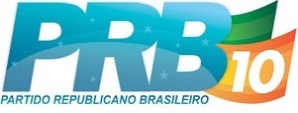 